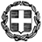          ΕΛΛΗΝΙΚΗ ΔΗΜΟΚΡΑΤΙΑ                                          Αγ. Παρασκευή, 5-4- 2022    ΥΠΟΥΡΓΕΙΟ ΠΑΙΔΕΙΑΣ ΚΑΙ ΘΡΗΣΚΕΥΜΑΤΩΝ                                  Αρ. Πρωτ. 56ΠΕΡΙΦΕΡΕΙΑΚΗ Δ/ΝΣΗ ΠΡΩΤΟΒΑΘΜΙΑΣ ΚΑΙ ΔΕΥΤΕΡΟΒΑΘΜΙΑΣ ΕΚΠΑΙΔΕΥΣΗΣ ΑΤΤΙΚΗΣ ΔΙΕΥΘΥΝΣΗ Δ/ΘΜΙΑΣ ΕΚΠ/ΣΗΣ Β΄ ΑΘΗΝΑΣ5ο ΓΥΜΝΑΣΙΟ ΑΓ. ΠΑΡΑΣΚΕΥΗΣ           «ΛΕΛΑ ΚΑΡΑΓΙΑΝΝΗ» Τ. Δ/νση     :  Λ. Καραγιάννη 1 & Καραϊσκάκη 75                             Τ.Κ.- Πόλη  : 15341 Αγ.Παρασκευή Πληροφορίες   Αγναντής Χρήστος                             ΠΡΟΣ:  Τηλέφωνο   :   210 6528894                                                              E-mail : mail@5gym-ag-parask.att.sch.gr                                    ΘΕΜΑ: «Πρόσκληση εκδήλωσης ενδιαφέροντος για την Εκπαιδευτική εκδρομή του 5ου Γυμνασίου Αγίας Παρασκευής «ΛΕΛΑ ΚΑΡΑΓΙΑΝΝΗ» στα  Ιωάννινα .Το 5ο  Γυμνάσιο Αγίας Παρασκευής «ΛΕΛΑ ΚΑΡΑΓΙΑΝΝΗ» προτίθεται να πραγματοποιήσει τριήμερη εκπαιδευτική επίσκεψη (2 διανυκτερεύσεις), στο πλαίσιο του ΦΕΚ 891τ Β΄25-02-2022Καλούνται οι έχοντες τα νόμιμα προσόντα τουριστικοί πράκτορες, να υποβάλουν κλειστές προσφορές σχετικά με την εκδρομή-μετακίνηση του σχολείου μας, σύμφωνα με τις παρακάτω προδιαγραφές:Προορισμός: ΙΩΑΝΝΙΝΑΧρονικό διάστημα: Αναχώρηση Τετάρτη 11-05-2022, 7:00 π.μ. από το σχολείο και επιστροφή Παρασκευή  13-05-2022, 21:00 μ.μ στο σχολείο.Προβλεπόμενες Συμμετοχές: Περίπου 50 μαθητές και 3 συνοδοί καθηγητές.Ζητούμενες υπηρεσίες:1. Δύο (2) διανυκτερεύσεις σε ξενοδοχείο 5* στην πόλη των Ιωαννίνων και σε απόσταση όχι μεγαλύτερη των 10 χλμ , σε ενιαίο κτίριο και όχι σε bungalows, με πρωινό και δείπνο σε μπουφέ.§ Σημαντικό: τα δωμάτια να βρίσκονται όλα στον ίδιο όροφο και στην ίδια πτέρυγα και να υπάρχει προσωπικό ασφαλείας.2. Διαμονή των μαθητών σε τρίκλινα και τετράκλινα δωμάτια και για τους συνοδούς εκπαιδευτικούς μονόκλινα.3. Μεταφορές, εκδρομές με  κλιματιζόμενο πούλμαν στην αποκλειστική διάθεση του Σχολείου μας σε όλη τη διάρκεια της εκδρομής. Το λεωφορείο  να διαθέτει  όλες τις προβλεπόμενες από την κείμενη ελληνική νομοθεσία προδιαγραφές (έγγραφα καταλληλότητας των οχημάτων, επαγγελματική άδεια οδήγησης, ελαστικά σε καλή κατάσταση κ.λ.π.) καθώς και τις προϋποθέσεις ασφαλείας για μετακίνηση μαθητών (ζώνες ασφαλείας, έμπειρους οδηγούς κ.λπ.)4. Επισκέψεις - ξεναγήσεις  Κήπος Ηρώων στο Μεσολόγγι, Ζαγοροχώρια, στο Μουσείο κέρινων ομοιωμάτων Παύλου Βρέλλη, στο σπίτι του Αλή Πασά  νησάκι της Λίμνης Παμβώτιδας  και Σπήλαιο Περάματος (να περιλαμβάνεται η είσοδος και τα εισιτήρια μαθητών – καθηγητών).5. Συνοδός του γραφείου σε όλη τη διάρκεια της εκδρομής.6. Συμβόλαιο ομαδικής και ατομικής ασφάλισης όλων των μετακινούμενων μαθητών και εκπαιδευτικών (να επισυνάπτεται αναλυτικός πίνακας υποχρεωτικά στη προσφορά σας.)§ Διασφάλιση πλήρους ιατροφαρμακευτικής περίθαλψης μαθητών και καθηγητών§ Ασφάλιση Ευθύνης Διοργανωτή και πρόσθετη ασφάλιση κάλυψης εξόδων σε περίπτωση ατυχήματος ή ασθένειας7. Πιστοποίηση ότι το ταξιδιωτικό γραφείο έχει στη διάθεσή του τα απαιτούμενα δωμάτια για τη διαμονή μαθητών του σχολείου μας, στο ξενοδοχείο.8.Υποχρεωτική κατάθεση Ασφαλιστικής ενημερότητας σε ισχύ και υποβολή υπεύθυνης δήλωσης ότι το ταξιδιωτικό γραφείο διαθέτει το ειδικό σήμα λειτουργίας του ΕΟΤ σε ισχύ.Θα ληφθούν υπόψη ΜΟΝΟΝ όσες προσφορές πληρούν στο απόλυτο τις ως άνω προδιαγραφές.Για τις παραπάνω υπηρεσίες ζητείται η τελική συνολική τιμή της εκπαιδευτικής Εκδρομής και η τελική τιμή ανά μαθητή (συμπεριλαμβανομένων Φ.Π.Α. και όλων των φόρων, κ.ο.κ.).9. Επιπλέον στοιχεία:1) Δεν θα γίνουν δεκτές προσφορές με ηλεκτρονικό ταχυδρομείο.Στα κριτήρια επιλογής θα συνεκτιμηθούν:Η ποιότητα και η ασφάλεια των προτεινόμενων ξενοδοχείων, η εμπειρία και η αξιοπιστία του διοργανωτή, οι προσφερόμενες υπηρεσίες και κάθε τι που βοηθά στην επιτυχή διοργάνωση και υλοποίηση της εκδρομής ( η επιλογή πρακτορείου δεν θα γίνει κατ’ ανάγκη με όρους μειοδοτικού διαγωνισμού ).Παρακαλώ τα ενδιαφερόμενα πρακτορεία να καταθέσουν έως την Δευτέρα 11 Απριλίου και ώρα 11:00 τις προσφορές τους σε κλειστό φάκελο, στο γραφείο του Διευθυντή του σχολείου.Φάκελοι που δεν θα πληρούν με ακρίβεια τις ως άνω προδιαγραφές, δεν θα ληφθούν υπόψη.                                                                                                             Ο Δ/ΝΤΗΣ                                                                                                     ΑΓΝΑΝΤΗΣ ΧΡΗΣΤΟΣ